                                            INFORMA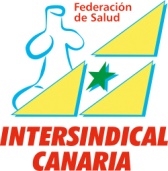 CÓMO SE SOLICITAN VACACIONES FRACCIONADASVacaciones juntas: de fecha a fecha y en medio debe haber 22 hábiles. Da igual si el primer o ultimo día es hábil o no. Se ponen las fechas y se cuentan los hábiles.Vacaciones independientes: De los 22 días hábiles de Vacaciones por año completo de servicios se podrá solicitar el disfrute de forma independiente de hasta cinco días hábiles por año natural.FRACCIONESLas vacaciones podrán disfrutarse, previa autorización y siempre que resulte compatible con las necesidades del servicio, en periodos mínimos de 5 días hábiles consecutivos que comprendan como mínimo 7 días naturales. Si el periodo solicitado comprende al menos 7 días naturales y al menos 5 días hábiles, los días que se descuentan del saldo son los lunes a viernes (excepto festivos). En caso contrario, es decir, tiene menos de 7 días naturales o menos de 5 hábiles, se descuentan todos los días comprendidos en el periodo. Y todo esto independientemente del turno que se tenga. Una vez se da al botón de solicitar en SICHO, sale cuántos días se han descontado del saldo.Ejemplos: Semana del 5 al 11 de diciembre de 2016: tiene 7 días naturales pero 3 hábiles (no 5 hábiles) por lo tanto no es una fracción y se descuentan los 7 días del saldo de vacaciones.En la misma semana pido del 5 al 13 de diciembre de 2016: tiene 9 naturales (más de 7) y 5 hábiles. Por lo tanto, la fracción es correcta y se descuentan sólo los 5 hábiles del saldo de vacaciones. (De acuerdo con la Instrucción del SCS 8/2013)Información facilitada por la Subdirección de Recursos Humanos del CHUIMI.Unidad de Atención al Empleado.La Instrucción recoge textualmente: “Como principio general el disfrute de los días de vacaciones no incluidos en el apartado anterior se realizará de manera ininterrumpida. No obstante, a petición del interesado podrá fraccionarse tal disfrute en períodos mínimos de cinco días hábiles consecutivos que comprendan, como mínimo, siete días naturales, pudiéndose iniciar cualquier día de la semana y adaptándose su concesión a los criterios que se establezcan entre los Equipos de Dirección y los representantes del personal. Tal fraccionamiento se hará preferentemente en dos períodos. Los/as Responsables de Servicio podrán hacer propuestas de fraccionamiento diferentes, según preferencias de los interesados y siempre que queden los servicios asistenciales cubiertos, siendo negociadas dichas propuestas con la Junta de Personal y Comité de Empresa”